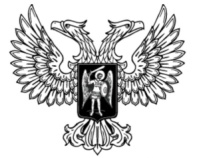 ДОНЕЦКАЯ НАРОДНАЯ РЕСПУБЛИКАЗАКОНО ВНЕСЕНИИ ИЗМЕНЕНИЙ В ЗАКОН ДОНЕЦКОЙ НАРОДНОЙ РЕСПУБЛИКИ «ОБ ОСНОВАХ БЮДЖЕТНОГО УСТРОЙСТВА И БЮДЖЕТНОГО ПРОЦЕССА В ДОНЕЦКОЙ НАРОДНОЙ РЕСПУБЛИКЕ»Принят Постановлением Народного Совета 3 апреля 2020 годаСтатья 1Внести в Закон Донецкой Народной Республики от 28 июня 2019 года 
№ 46-IIНС «Об основах бюджетного устройства и бюджетного процесса в Донецкой Народной Республике» (опубликован на официальном сайте Народного Совета Донецкой Народной Республики 1 июля 2019 года) следующие изменения:1) статью 69 дополнить частью 3 следующего содержания:«3. Порядок ведения Государственной долговой книги Донецкой Народной Республики утверждает республиканский орган исполнительной власти, реализующий государственную политику в сфере финансов.»;2) часть 5 статьи 71 изложить в следующей редакции:«5. В государственной гарантии должны быть указаны:1) наименования гаранта (соответствующее публично-правовое образование – Донецкая Народная Республика) и наименование органа, выдавшего гарантию от имени гаранта;2) наименование бенефициара;3) наименование принципала;4) обязательство, в обеспечение которого выдается гарантия (с указанием наименования, даты заключения и номера (при его наличии) основного обязательства, срока действия основного обязательства или срока исполнения обязательств по нему, наименований сторон, иных существенных условий основного обязательства);5) объем обязательств гаранта по гарантии и предельная сумма гарантии;6) основания выдачи гарантии;7) дата вступления в силу гарантии или событие (условие), с наступлением которого гарантия вступает в силу;8) срок действия гарантии;9) определение гарантийного случая, срок и порядок предъявления требования бенефициара об исполнении гарантии;10) основания отзыва гарантии;11) порядок исполнения гарантом обязательств по гарантии с использованием механизма безакцептного списания денежных средств бенефициаром со счетов, открытых Республиканскому казначейству Донецкой Народной Республики в Центральном Республиканском Банке Донецкой Народной Республики;12) основания уменьшения суммы гарантии при исполнении в полном объеме или в какой-либо части гарантии, исполнении (прекращении по иным основаниям) в полном объеме или в какой-либо части обязательств принципала, обеспеченных гарантией, и в иных случаях, установленных гарантией;13) основания прекращения гарантии;14) условия основного обязательства, которые не могут быть изменены без предварительного письменного согласия гаранта;15) наличие или отсутствие права требования гаранта к принципалу о возмещении денежных средств, уплаченных гарантом бенефициару по государственной гарантии (регрессное требование гаранта к принципалу, регресс);16) иные условия гарантии, а также сведения, определенные настоящим Законом, нормативными правовыми актами гаранта, актами органа, выдающего гарантию от имени гаранта.»;3) часть 7 статьи 138 изложить в следующей редакции:«7. Главы 10 и 11 настоящего Закона вступают в силу 
с 1 января 2025 года, за исключением статей 69, 71, 72 настоящего Закона.Статьи 69, 71, 72 настоящего Закона вступают в силу 
с 1 апреля 2020 года.До принятия закона о Республиканском бюджете Донецкой Народной Республики требования, предусмотренные частями 1, 5 и 6 статьи 72 настоящего Закона, устанавливаются в акте Правительства Донецкой Народной Республики об утверждении Республиканского бюджета Донецкой Народной Республики и (или) о внесении изменений в Республиканский бюджет Донецкой Народной Республики.».Глава Донецкой Народной Республики					   Д. В. Пушилинг. Донецк3 апреля 2020 года№ 120-IIНС